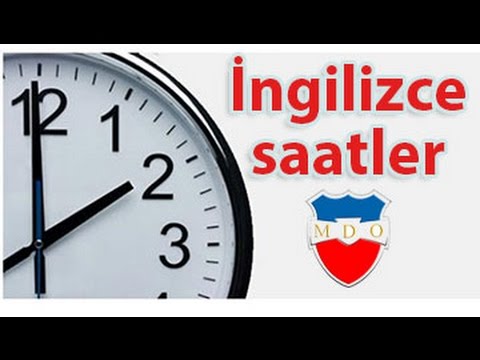 ngilizcede saat genellikle 12 saatlik zaman dilimine göre söylenir ve saati genellikle iki şekilde söyleyebilirsiniz.
1) Saati önce dakikayı sonra söyleriz.
Saat + Dakika06: 50 » six-fifty
12:15 » twelve-fifteen
10:20 » ten-twenty
02:35 » two-thirty-five
09:03 » nine-O-three
Saatleri söylerken “0(sıfır)” “zero” yerine “o” şeklinde söylenir.2) Dakikayı önce saati sonra söyleriz. Bu durumda dakikadan sonra “past (geçe)” ya da “to (kala)” ifadesini kullanırız.
Dakika + past / to + Saat1-30 arası dakikalar için past (geçe) ifadesini kullanır ve geçen dakikayı söyleriz31-59 arası dakikalar için to (kala) ifadesini kullanır ve kalan dakikayı söyleriz.15 dakika olduğunda “quarter past (çeyrek geçe)” ifadesini kullanırız.

45 dakika olduğunda kalan dakikayı söyler ve “quarter to (çeyrek kala)” ifadesini kullanırız.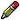 30 dakika olduğunda ise “half past (buçuk) ifadesini kullanırız.

“To” ifadesini kullandığımızda tıpkı Türkçe de olduğu gibi bir sonraki saat kalan dakikayı söylemeyi unutmayınız.Examples (Örnekler)
09:05 » five past nine (9’u beş geçe)
09:10 » ten past nine (9’u on geçe)
09:15 » quarter past nine 9’u çeyrek geçe)
09:20 » twenty past nine (9’u yirmi geçe)
09:25 » twenty-five past nine 9’u yirmi beş geçe)
09:30 » half past nine (Dokuz buçuk)
09:35 » twenty-five to ten (10’a yirmi beş kala)
09:40 » twenty to ten (10’a yirmi kala)
09: 45 » quarter to ten (10’a çeyrek kala)
09: 50 » ten to ten (10’a on kala)
09:55 » five to ten (10’a beş kala)o’clock ifadesini sadece tam saatlerde kullanırız.

09:00 » nine o’clock (Saat dokuz)
11:00 » eleven o’clock (Saat onbir)
02:00 » two o’clock (Saat iki)İngilizcede saati genellikle iki şekilde sorarız.

What time is it? (Vat taym iz it)
What is the time? (Vat iz dı taym)
Her iki soru da “Saat kaç?” demektir.AM / PM
İngilizcede genellikler 24 saatlik zaman dilimi kullanılmaz. Bunun yerine saatin sonundasabah saatleri için am, öğleden sonra ve gece için ise pm kullanırız.
Başka bir deyişle,
00:00’dan 11:59’a kadar am
12:00’den 23:59’a kadar pm kullanırız.03:15 am – quarter past three am (sabaha karşı 3’e çeyrek var.)
03:15 pm – quarter past three pm (öğleden sonra 3’ü çeyrek geçiyor.)What time is it? yada What is the time? sorusuna cevap verirken genellikle saatten önce “It is” ya da “It’s” getiririz.
A: What time is it? (Saat kaç?)
B: It’s quarter to eleven. (11’e çeyrek var.)A: What is the time?
B: It is half past four. (4 buçuk)Bir işin saat kaçta yapıldığını cümle içince söylerken ise saatin önüne “at” kelimesini getiririz.
I go to school at twenty to nine (08:40)
(9’a yirmi kala okula giderim)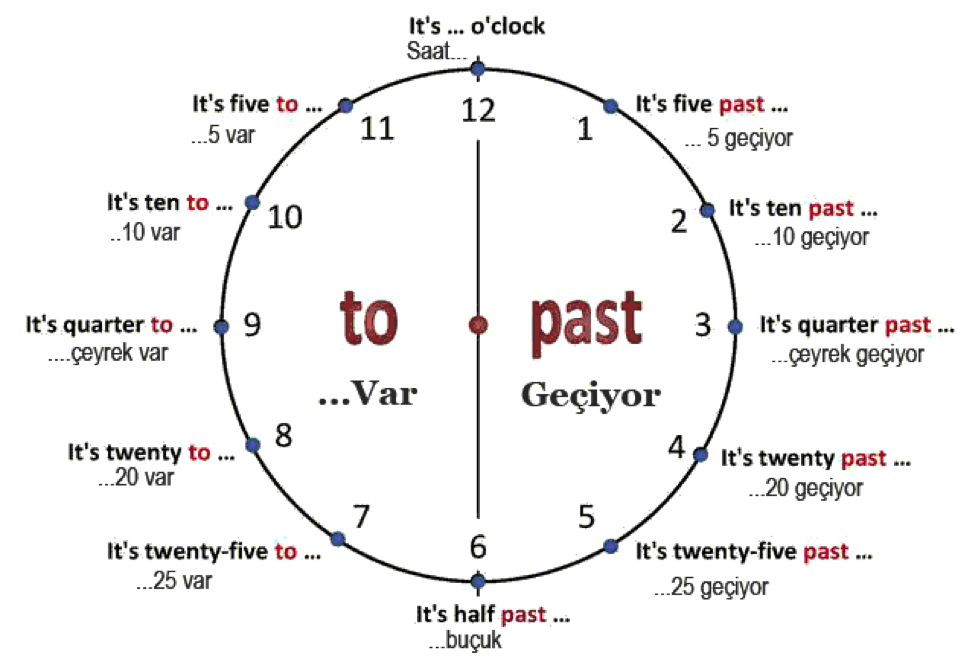 